Budapesti Közlekedési Zártkörűen Működő RészvénytársaságGazdasági Igazgatóság  Beszerzési Főosztály  Vasúti Beszerzési Csoport1980 Budapest, Akácfa u. 15. 1980 Budapest, Akácfa u. 15. / Telefon: 461-6500 / Fax: 322-6438 E.mail:kozbeszerzes@bkv.hu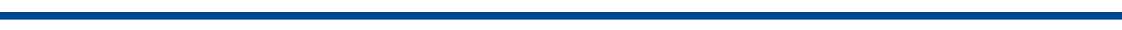 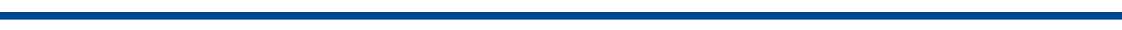 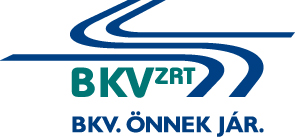 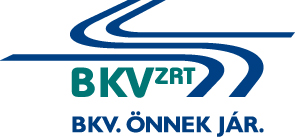 V-409/14 Olajmentesítés a MFAV és M3 vonalakon2. számú kiegészítő tájékoztatás15. kérdés:	„A szennyezőanyag kezeléséről technológiai tervet kell kell készíteni.” a hulladék szállítása és kezelése engedéllyel rendelkező cég végezheti. Az engedélyen kívül, milyen kezelési technológiai tervet kér az ajánlatkérő?15. válasz:	A tisztítás során keletkező hulladékokat EWC-kóddal kell megjelölni, és megfelelő módon kezelni. Ajánlattevőnek ajánlatában nyilatkoznia kell arról, hogy nyertessége esetén legkésőbb a szerződéskötésig megszerzi, illetve a szerződés időtartama alatt folyamatosan rendelkezni fog a keletkező hulladék kezelésére és elszállítására vonatkozó, érvényes engedéllyel.